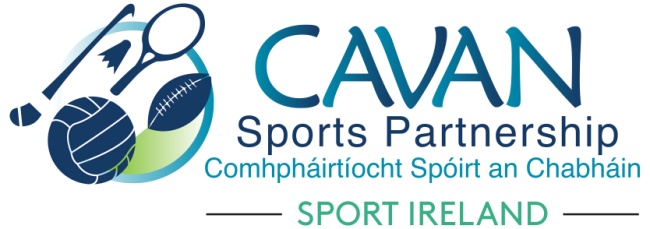 Cavan Sports Partnership Grant Scheme 2019/2020Application FormPlease fill in all sections applicable as incomplete applications will not be considered by Cavan Sports Partnership for a grant.Section 1: Club/Organisation ProfileApplicant Details:Name of Club/Organisation: Are you	Sports Club				Community OrganisationName and address to which correspondence should be sent: CSP Club Database:Sports Clubs Secretary Details are available on Cavan Sports Partnership website www.cavansportspartnership.ie Club Support Section.  Please tick if you are happy that the above secretary contact details can be used for viewing on Cavan Sports Partnership Website Please refer to GDPR section in Grant Guidelines.2. Bank Account Details: All payments will be processed directly to your club’s Bank/Building Society Account.  Please provide the following details: Name of Bank/Building Society:Address of Bank/Building Society:Account name: Account no: 					Sort Code: 3. AffiliationIs your club/organisation affiliated to a National Governing Body? Yes		NoIf yes, please state name of NGBDoes your club/organisation have a written club constitution?	Yes		NoDate of last AGM ______________ 4. Club Membership Details: (please give numbers) Section 2: About your Club5. Please detail the aims of your club/organisation and list the sports/physical activities you provide for your members: 7. What facilities does your club/community organisation have?, please tickPitch					Meeting Room			Stand	Indoor Hall				Kitchen			Playground	Walking Track				Gym				Astro Turf Pitch 			Basketball		Other, please specify____________________________________________________	_______________________________________________________________6. Child protection:(i) Does your club/organisation have a child protection policy?	Yes 		No(ii) Has your club/organisation attended a certified Child Welfare & Protection/Code of Ethics course?					Yes		NoIf yes, please specify names of those who attended and give certificate numbers where possible: (please use separate sheet if necessary)Please note: Clubs and organisations working with children (under18) must have attended Child Protection/Safeguarding 1 courseDoes your club/organisation have a Children’s Officer?		Yes		NoIf yes, please specify names of those who attended and give certificate numbers where possible: 7. Does your club offer opportunities for participation for people with disabilities?	Yes			NoPlease give detail: Cavan Sports Partnership delivers ‘Games for All’ disability inclusion training.  Would you like to receive further information on this course?	Yes			NoDoes your club offer opportunities for participation for people with disabilities? Has your club signed up for the Sports Inclusion Disability Charter?  Yes	No Cavan Sports Partnership can provide support to clubs to sign up to Sports Inclusion Disability Charter, please tick here if you require this	                    Yes          NoTo download Sports Inclusion Disability Charter please use following link https://caracentre.ie/sport-inclusion-disability-charter/Section 3: Project ApplicationPlease choose which ONE scheme you are applying for:Club CoachingORClub EquipmentOREvent Sponsorship 			ORInclusive Events for people with a disability 		Please provide more detail on EITHER No.1 OR No.2 OR No.3 OR No.4 in this section:No.1 Club Coaching fund: 		(Maximum fund €500)If applying for coach education/training please complete for each proposed participant:Please describe the impact this club coaching grant will have on your club: e.g. how will this resource your club? How will it help with future development? (max 200 words)No.2 Club Equipment – supporting minority sports:       (Maximum fund €500)If applying under the club equipment fund please outline belowClub equipment grant aims to support minority sports clubs throughout the county. Please outline below how your club falls under the minority category and the impact of the equipment grant for your club:No. 3 Event Sponsorship: 		(Maximum Fund €1,000)Please describe project/programme: please outline your project: what it is; why you are undertaking this project; what do you hope to achieve both now and in the future by undertaking this project and the impact this grant would have, if successful, on your project. Please outline how Cavan sports partnership would be promoted in the event  (max 500 words) Project SummaryNo. 4 Inclusive Events for people with a disability:		(Maximum Fund €500Cavan Sports Partnership wish to support communities, clubs, and groups to create an inclusive physical activity environment for people with a disability in the county. This fund aims to promote ‘inclusive sporting events’ throughout the county where all members of the community can take part.Details of your proposed Inclusive Event/: (describe in detail, the activity, location, duration, estimated number of participants, person responsible for project, if coaches/tutor have experience in relation to working with people with a disability, how you plan to ensure people with a disability will participate fully in event, what you hope to achieve with event and the impact it will have? Is the activity sustainable, could it be annual event?)Project SummarySection 4: Financial Information10. How will you fund your project? How does your club/organisation propose to meet additional costs? (e.g. fundraising, other grant aid, club funds etc)11. Please details how funding from Cavan Sports Partnership will be spent:e.g. advertising, training costs, coaching costs, room hire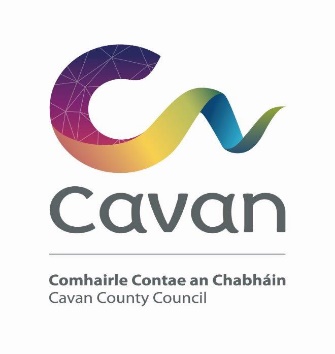 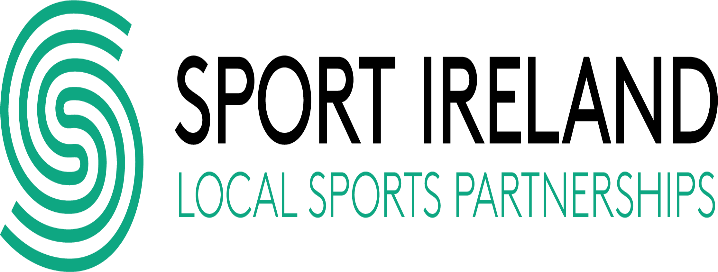 Declaration I hereby certify that I have read and understand the Cavan Sports Partnership Grant Scheme criteria and that the information supplied on this application is complete, correct and accurate in every respect and it is on that basis only that this application is submitted for consideration and accepted for consideration by Cavan Sports Partnership.I further understand that the submission of any incorrect or inaccurate information will render the application null and void.Signed: (on behalf of club/organisation)			Date: Name: (block capitals)Please ensure you have completed all relevant sections of this form.  Incomplete applications will not be considered by Cavan Sports Partnership for grant purposes.Completed Application can be returned: by post to:Nadine McCormilla, Cavan Sports Partnership, Cavan County Council, Farnham Centre, Farnham Street, Cavan.by hand to: Customer Service Desk, Cavan County Council, Farnham Centre, Farnham Street, Cavan.Closing Date for all applicationsis Wednesday 6th November 2019 at 3pm.Please get this section stamped at customer service desk and retain for your records. Chairperson: 						Chairperson: 						Tel NoTel NoSecretary: 	Secretary: 	Tel NoTel NoTreasurer: 	Treasurer: 	Tel NoTel NoEmail Address:Email Address:Email Address:Email Address:Club website:Club website:Club website:Club website:Age GroupMaleFemale12 years and under13 – 18 years19 – 45 years46 years plusTotal NameCertificate Number NameCertificate Number Proposed Participant & position in clubCourse NameAwarding BodyDates & VenueCostType of equipmentQuantityPurpose/Target groupCost(i) Estimated number of participants:	Total 		Male 	         Female	Total 		Male 	         Female(ii) Location of Project:(iii) Starting Date:(iv) Duration of Project:* Please include a copy of the events public liability insurance with your application.(i) Estimated number of participants:	Total 		Male 	         Female	Total 		Male 	         Female(ii) Location of Project:(iii) Starting Date:(iv) Duration of Project:* Please include a copy of the events public liability insurance with your application.Total cost of project€How much are you applying for from CSP €Project elementAmount €Total €Cavan Co Co Stamp Club name:	Date received: Time received: Signed: 